 Ergänze die Lücken.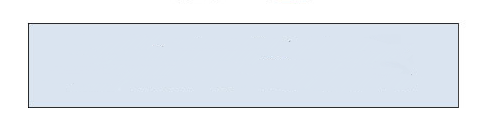 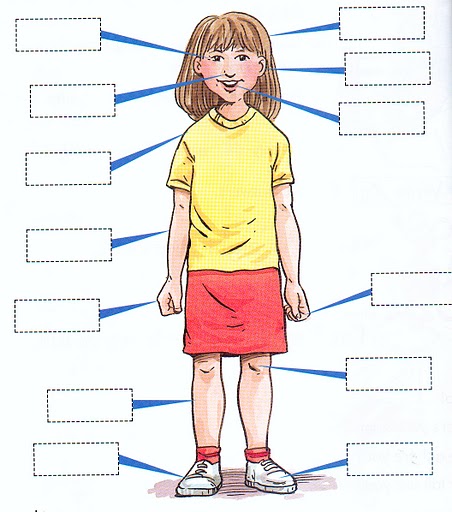 